Februar 2023Rødekro VandværkBestyrelsens beretning for 2022En god start på et nyt år: udtrædelsen af Vandsektorloven (den økonomiske regulering og skattepligten) var en realitet. Et endeligt punktum blev sat i en mere end 10 år lang sag – en tilfreds bestyrelse. Hvad dette har medført af regnskabsændringer følger senere i beretningen.Drift og fakta for vandværket:Der er noteret en stigning på under 1 % i den udpumpede vandmængde fra 2021 til 2022: 343.000 m3 til 345.435 m3Fordelingen af den udpumpede vandmængde for henholdsvis værk nord og værk syd fordeler sig som sidste år. Værk nord: 302.310 m3 og værk syd: 43.125 m3. Bestyrelsen har noteret sig den ubetydelige ændring på trods af flere tilslutninger. Her er det drøftet, om inflationen har haft sin indflydelse på forbrugernes vaner også i vand regi. Vandspildet i 2022 endte på 5,3% , hvilket kan betegnes som flot. Her er taget i betragtning, at andelen af de elektroniske målere ultimo 2022 nu dækker mere end 95% af alle aflæsnings enhederne i Rødekro vandværks område. 2972 forbrugere har den elektroniske måler installeret, men de sidste godt hundrede er mere tidskrævende at få i vinget af. Forventingen er, at opgaven med at få alle målere konverteret til elektroniske målere er løst i samarbejde med Rødekro VVS inden sommerferien 2023. Fra bestyrelsens side skal der derfor lyde en opfordring til de forbrugere, der endnu ikke har fået udskiftet deres måler til den elektroniske måler, at få aftalt en tid med vandværket til denne opgave. Dernæst ønsker bestyrelsen som sidste år at gøre opmærksom på muligheden for at følge eget vandforbrug digitalt via EyeOnWater App´en. Både ændringer i forbrug, som man måske ikke er bevidst om samt et evt vandspild kan følges via App´en.Instruktionen til at installere vand App´en på din mobil ligger tilgængelig på vandværkets hjemmeside. Pr. januar 2023 er 3095 forbrugere tilsluttet Rødekro Vandværk, hvilket kun er 2 stk mere end i 2021. 1 på Oslovej samt 1 på Øbeningvej.  Betyder dette, at der ingen udvikling sker i Rødekro Vandværks regi? Jo bestemt. Vi havde tilsammen 93 nye tilslutninger i 2021 med hovedparten på Fladhøjparken samt Østergade, hvor hovedledningerne efterfølgende er etableret i 2022. Ledningsnettet:Den løbende renovering af ledningsnettet på veje i byen med ældre hvide PVC rør og potentielle utætte stophaner er fortsat på dagsordenen. Grønningen 1 afsluttes start 2023 – afhængig af vejrlig og afventer dernæst det afslutende affaltarbejde. Værkerne:Begge værker har fået skiftet alle rør ud - fra PVC til rustfrie rør. Dernæst er nye turbiditets målere installeret på værk Syd og værk Nord”Drikkevandssikkerhed handler i høj grad om at være et skridt foran, og hele tiden have kontrol over hvad der foregår i vandforsyningen. I denne sammenhæng er måling af turbiditet meget vigtig, da denne parameter fortæller en hel del om vandværkets driftsforhold og kvaliteten på drikkevandet. Hvad er turbiditet?
Ifølge DS290 kan turbiditet defineres som nedsat gennemsigtighed i vand forårsaget af kolloider og suspenderet stof.” Kilde: Vandguiden.dk Installationen af nye turbiditets målere suporterer Rødekro Vandværks fokus på drikkevandets kvalitet. Vandværket er desuden medlem af Danske Vandværker, der sammen med DANVA er aktive lobbyister i forholdet til Folketinget i arbejdet på at holde rester af alle pesticider ude og sikre danskerne rent drikkevand i hanerne.Det er vigtigt at understrege, at vandværkerne er underlagt streng kontrol og kun leverer drikkevand, der overholder de lovmæssige krav. Forretningsgangen på Rødekro Vandværk tilsikrer, at analyser af yderligere stoffer foretages, når disse tilføjes det lovpligtige og strenge kontrolprogram. Med 2023 er PFAS tilføjet programmet. Ingen af de nye stoffer, der er tilføjet dette program gennem de senere år, har været i mængder i nærheden af grænseværdierne.På landsplan har 1 vandværk ud af 1744 overskredet grænseværdier i 2022Den miljømæssige risiko er en faktor, som vandværket skal forholde sig til. På samme vis er den IT mæssige risiko højt på agendaen. Derfor er der i 2022 gennemført et IT sikkerhedstjek af eksternt firma. Konklusionen givet i rapporten har medført udskiftning af SRO udstyr og opgradering af firewall. Aktiviteter i 2023: Udskiftning af de resterende målere til til målere med fjernaflæsning  Arbejdet med ledningsarbejdet på Grønningen afsluttesBrunde Kirkevej påbegyndes  Løbende vedligehold og ad hoc opgaver som f.eks. rengøring af rentvandstanke.       Til varetagelse af driften har vandværket en vandværksbestyrer samt en medarbejder, der begge er fuldtidsansatte.Økonomi:Med udtrædelse af den økonomiske og skattemæssige del af Vandsektorloven med virkning fra 2022 er der sket en betydelig ændring i regnskabet primo 2022: Vandværkets egenkapital er reduceret med 74.000.000 kr. og Vandværkets anlægsaktiver er reduceret med 71.000.000 kr. Yderligere forklaring følger i regnskabets fremlæggelse. Årsregnskabet for 2022 er afsluttet med et overskud på 736.711 kr., der overføres til 2023.Der har i 2022 ikke været behov for at sælge ud af vandværkets obligations beholdning og Vandværkets formue forvaltes fortsat efter bedste overbevisning og evne med et p.t. stigende renteniveau. ”Hvil i sig selv princippet” er fremadrettet fundamentet i Vandværkets økonomi og arbejde. Betyrelsen har taget hul på dialogen omkring nye inverstering på sigt contra opsparing. Fremtiden:De administrative krav til driften af vandværkerne er generelt stigende. Bestyrelsen ser nødvendigheden af at have en daglig driftleder – og vi ser udfordringerne for nogle af de mindre vandværker uden en daglig driftleder. Som eksempel:Fra 1. juli 2023 træder en ny lovgivning i kraft LER2, der betyder, at alle ledningsejere (bl.a Rødekro Vandværk) skal kunne udlevere ledningsoplysninger digitalt indenfor 2 timer. Desuden skal alle nye ledninger registreres i LER2 med fareklasse, nøjagtighedsklasse, driftstatus samt dybde. Rødekro Vandværk er på plads modsat mindre vandværker, som har en stor arbejdsbyrde i udsigt.   Bestyrelsen diskuterer stadig ideer som Åbent Hus på Vandværket (på hold pga. Corona), yngre kræfter i bestyrelsen med nye ideer og tanker, kampagner osv.  Ud over dette modtages gode idéer meget gerne. Bestyrelsen arbejder for, at Rødekro vandværk bevarer et godt og veldrevet værk til gavn for interessenterne. Som resultat af et Vandråds arrangement vinteren 22/23 omkring bl.a energioptimering på vandværkerne, er en grøn profil for Rødekro vandværk også et emne, der bliver taget op i 2023.  Rødekro vandværks strategi, som bestyrelsen udarbejdede for år tilbage, er fortsat et vigtigt holdepunkt for dialogen og beslutningerne i bestyrelsesarbejdet.  Flere aktiviteter i 2022 har været relateret hertil, hvor strategien også blev revideret.Strategien kan sammen bestyrelsens arbejde ”Kodeks for godt bestyrelsesarbejde” findes på Rødekro Vandværks hjemmeside. Strategi for Rødekro Vandværk.Rødekro Vandværk skal varetage/tilsikre:Aktiviteter, der giver andelshavere/forbrugere værdi. En høj grad af driftssikkerhed for andelshavere/forbrugere At vand til andelshavere/ forbrugere leveres til den rigtige pris.Vandværkernes systematiske vedligehold er en vigtig del af værkernes driftssikkerhed. Rødekro Vandværk har for nuværende ingen intentioner om at overtage /fusionere med andre vandværker men kan udvide samarbejdet, hvis det kan honorere punkt 1, 2 og 3.En evt. henvendelse angående overtagelse/fusion vil ligeledes blive evalueret iht. punkt 1, 2 og 3.  Implementering af fjernaflæste vandmålereUdskiftning af turbiditetsmålere samt rør på værkerenUdskiftning af ledningsnet efter overordnet planVandrådet:Rødekro Vandværk vil være aktivt i Vandrådet for derigennem at være med til at påvirke beslutningstagerne.   Rødekro Vandværk er stærkt repræsenteret med Kurt Karlsen på formandsposten i Vandrådet. Der gøres et stort stykke arbejde for at tilsikre og kommunikere omkring forbedringer, fælles fodslag og beslutninger, som er til gavn for forbrugerne og vandværkerne. På Vandrådets dagsorden er bl.aDrøftelse med forvaltningen omkring brandhanernes fjernelse/vedligeholdelseVandforsyningsplanen Fælles møder med relevante interessenter Aabenraa kommunes forvaltning er en stor aktør og en del løbende lobbyarbejde er nødvendigt for at opnå enighed og fremdrift. En stor tak til Vandrådets arbejde og ihærdighed herfra!Digitaliseringen:Følges og implementering afvejes i forhold til investering på vandværket og hos forbrugerne.Implementeringen af elektroniske målere har med al tydelighed understøttet vandværkets arbejde. I 2018 var arbejdet med udskiftning af den gamle målertype ikke påbegyndt endnu. 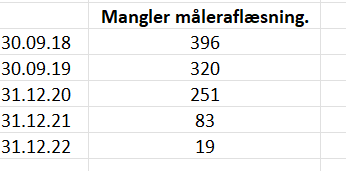 *2018 og 2019 var aflæsningstidspunktet udgangen af 3. kvartal Information:Bestyrelsen forholder sig til ny information og agerer derefter.Foreningen Danke Vandværker udbyder kurser og materialer til bestyrelserne samt ansatte på vandværkerne. I 2022 har bestyrelsen bl.a arbejdet med evaluering af bestyrelsen kompetencer med henblik på at tilsikre, at bestyrelsen er sammensat og kompetent til at varetage de nuværende samt fremtidige opgaver. Kurser deltages der i, hvor det er relevant i forhold til at være klædt på til bestyrelsesarbejdet.Bestyrelsen ser en stor værdi i, at værkets medarbejdere, deltager i netværksmøder og kursuser for erfaringsudveksling samt information på nye metoder, processer og tiltag, der tages med tilbage og forelægges på bestyrelsesmøderne. Kildepladser:I det omfang det er muligt, skal det sikres, at kildepladserne ikke forurenes eller udsættes for hærværk og trusler udefra.Bestyrelsen evaluerer årligt risici forbundet hertil. De føromtalte indsatsplaner i Aabenraa Kommune godkendt ultimo 2021 kommer til at danne grundlag for Rødekro Vandværks aktiviteter fremadrettet for dette område.  Social ansvarlighed og bæredygtigthed:Bestyrelsen støtter op om Rødekro Vandværk som en arbejdsplads i overensstemmelse med gode etiske grundregler samt at der er mulighed for faglig udvikling.  Bestyrelsen vil understøtte bæredygtighed i lokalsamfundet hvor muligt.Punktet er tilføjet med 2022 evalueringen. Blandt andet vil en grøn profil som nævnt tidligere være på dagsordenen i 2023 Bestyrelsen for Rødekro Vandværk.Ovennævnte strategi evalueres årligt på første bestyrelsesmøde efter generalforsamlingen.Tak til medarbejdere, samarbejdspartnere og til bestyrelsen for et rigtig godt samarbejde i 2022.P.v.a Rødekro Vandværks bestyrelseKirsten Kjær Jensen.